Dear Families,LPAS has a sight word program to learn all the basic sight words called the Club Word Program.  Sight words are any words that are recognized by sight when reading.  The primary program includes all the sight words through grade level 3 from the Dolch and Fry word lists.  The first phase is to successfully read only all the words in each club level.  There are six clubs:  Club 50, Club 100, Club 150, Club 200, Club 250, and Club 300.  Your child must know all the words from the previous Club levels, along with the new level.  The second phase of club word will mean returning to the lowest level and being able to correctly spell all the words in that level.This will be a wonderful goal to set and will definitely be a challenge on phase two.  We are confident this will improve your child’s overall academic performance across the board, but we can’t do this without your help.  This program will be something that will take repeated practice at home, in both reading and spelling, and can be completed at your child’s pace.  We will test your child when you send us a note saying he/she is ready.  They will receive a button and certificate for each level earned.  You will find attached the first list of words, Club 50.  We plan to send one list home at a time so as not to overwhelm our students.  We will send the next list home as soon as your child completes a Club level.  Good luck and do your best.  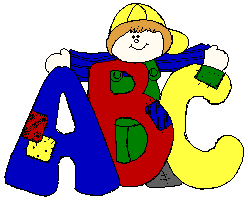 Thanks,							The Kindergarten Team        Club 25CLUB 50CLUB 100CLUB 150CLUB 200CLUB 250CLUB 300theheatcanSaidofwasbegoOrandforthismakeWhataonhavemeWetoarefromallfivetheheatcansaidofwasbegoorandforthismakewhataonhavemewetoarefromallfiveinasonebutlikeiswithgooddotwoyouhisthreehadshethattheyIhownotitfourlookifseeanplaycamesomemanybyredcouldgetnoawayupoutasknewbighimwhenanyaboutblueherwhichagainnowcomehassointosawdownthereweremaysayfindwhereherewillfirsteachamthemwhomademydidthenwouldustheircallfunnymostwentusedayjumpourwellwordlonglittlepleasewhiteyouritsrunprettyyesmorenumberrangreentakeotherpartaterideafterthesepeopleblacksoonjusttimethanbrowntoogiverightwatereatunderletbeenwayhotwantliveveryoverworkeightholdthingputbackninealwaysknowsoundmantenbesteveryroundnamedoesbothflyaroundbecausewhybuygoingfoundonlywritedon’toldstopplaceshouldfastoffthinktryalsogaveoncewalksevencoldyellowopenthanksixbeforegoespullwashfarlaughtogetherreadwishfalllightwarmsingbetterfullmuchschoollearnbringgotmyselfyearsleepcarrygrowneversentencetellcleanmustownanswerthosecuthurtpickfarmsamedonehelpshowfollowsmalldrawkeepstartgreatupondrinktodaylinekindmeanpagecitystoryOctoberthroughNovemberpicturecountryJanuaryFebruarypointearthairDecemberanimalspellMarcheyeMondaychangestillfoodAprilTuesdayhandstudyheadWednesdayMayhouseworldhighJuneThursdayletteraddlastFridayJulymotherbelownearAugustSaturdayfatherSundayplantbetweenSeptember